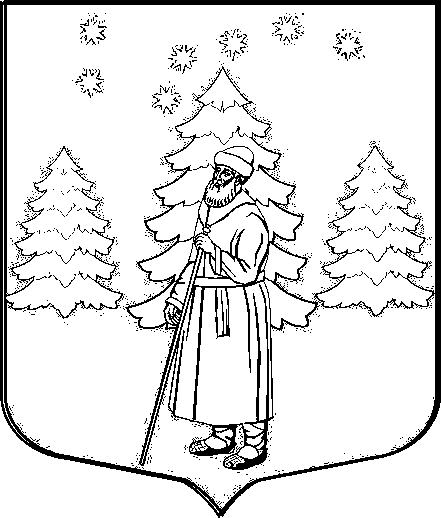 СОВЕТ   ДЕПУТАТОВ МУНИЦИПАЛЬНОГО   ОБРАЗОВАНИЯ  «СУСАНИНСКОЕ   СЕЛЬСКОЕ   ПОСЕЛЕНИЕ» ГАТЧИНСКОГО   МУНИЦИПАЛЬНОГО   РАЙОНА  ЛЕНИНГРАДСКОЙ   ОБЛАСТИР Е Ш Е Н И Е25.10.2018 г.                                                                                                                № ПроектОб утверждении Порядка регистрации Устава территориального общественного самоуправления в муниципальном образовании «Сусанинское сельское поселение»Руководствуясь Федеральным законом от 06.10.2003 № 131-ФЗ «Об общих принципах организации местного самоуправления в Российской Федерации», Уставом муниципального образования «Сусанинского сельского поселения», Совет депутатов муниципального образования «Сусанинское сельское поселение»Р Е Ш И Л:1. Утвердить Порядок регистрации Устава территориального общественного самоуправления в муниципальном образовании «Сусанинское сельское поселение» (Приложение 1).2. Признать утратившим силу Решение Совета депутатов муниципального образования «Сусанинское сельское поселение» от 22.09.2010 № 79 «Об утверждении Положения о порядке регистрации устава территориального общественного самоуправления, изменений и (или) дополнений в устав территориального общественного самоуправления»3. Признать утратившим силу Решение Совета депутатов муниципального образования «Сусанинское сельское поселение» от 21.04.2010 № 63 «Об утверждении положения о порядке регистрации устава территориального общественного самоуправления, изменений и (или) дополнений в устав территориального общественного самоуправления»4. Настоящее Решение вступает в силу со дня официального опубликования в сетевом издании «Гатчинская правда.ру» и на официальном сайте муниципального образования «Сусанинское сельское поселение».5. Контроль над исполнением данного Решения возложить на главу администрации Сусанинского  сельского   поселения.Глава муниципального образования«Сусанинское сельское поселение»			                                    Е.Ю. ВахринаПриложение 1 к Решению Совета депутатовмуниципального образования«Сусанинское сельское поселение»от 25.10.2018 № ___Порядокрегистрации Устава территориального общественного самоуправленияв муниципальном образовании «Сусанинское сельское поселение» 1. Общие положения1.1. Настоящий Порядок определяет процедуру регистрации Устава территориального общественного самоуправления (далее – Устав ТОС), ведения реестра уставов (далее - реестр) и обеспечения доступности сведений, внесенных в реестр.1.2. Регистрацию Устава ТОС, ведение реестра и обеспечение доступности сведений включенных в реестр осуществляет администрация Сусанинского сельского поселения (далее – администрация).1.3. Регистрация решения собрания (конференции) граждан о внесении изменений и дополнений в устав ТОС (далее - решение собрания (конференции) граждан) осуществляется в соответствии с настоящим Порядком, установленным для регистрации Устава ТОС.1.4. Администрация:1.4.1. Проверяет соответствие Устава ТОС Конституции Российской Федерации, федеральным законам, законам Ленинградской области, Уставу муниципального образования «Сусанинское сельское поселение» (далее - Устав);1.4.2. Проверяет правомочность собрания (конференции) граждан, на котором был принят Устав ТОС;1.4.3. Присваивает Уставу ТОС регистрационный номер;1.4.4. Выдает свидетельство о регистрации Устава ТОС;1.4.5. Вносит сведения об Уставе ТОС в реестр;1.4.6. Предоставляет сведения из реестра.1.5. Свидетельство о регистрации решения собрания (конференции) граждан не выдается.2. Представление устава для регистрации2.1. Председатель территориального общественного самоуправления (далее - председатель ТОС) представляет Устав ТОС в администрацию в течение пятнадцати дней со дня его принятия.2.2. Для регистрации Устава ТОС представляются следующие документы:2.2.1. Заявление о регистрации Устава ТОС (приложение 1);2.2.2. Документ, удостоверяющий личность гражданина Российской Федерации, в том числе военнослужащего;2.2.3. Устав ТОС (с пронумерованными и прошитыми страницами, заверенный подписью председателя ТОС) в двух экземплярах, а также в электронном виде;2.2.4. Копия протокола собрания (конференции) граждан, на котором был принят Устав ТОС (с пронумерованными и прошитыми страницами, заверенная подписью председателя ТОС), в одном экземпляре (приложение 2).2.3. Для регистрации решения собрания (конференции) граждан в соответствии с пунктом 2.1 настоящего Порядка представляются:2.3.1. Заявление о регистрации решения собрания (конференции) граждан;2.3.2. Документ, удостоверяющий личность гражданина Российской Федерации, в том числе военнослужащего;2.3.3. Зарегистрированный Устав ТОС в одном экземпляре;2.3.4. Решение собрания (конференции) граждан (с пронумерованными и прошитыми страницами, заверенное подписью председателя ТОС) в двух экземплярах, а также в электронном виде;2.3.5. Копия протокола собрания (конференции) граждан (с пронумерованными и прошитыми страницами, заверенная подписью председателя ТОС), на котором было принято решение о внесении изменений и дополнений в Устав ТОС, в одном экземпляре.2.4. Заявления о регистрации должны содержат документы, указанные в пунктах 2.2 и 2.3 настоящего Порядка, в зависимости оттого, что представляется на регистрацию. В случае отсутствия - заявления не регистрируется.2.5. Председателю ТОС выдается расписка в получении документов для регистрации Устава ТОС, решения собрания (конференции) граждан. 3. Регистрация устава3.1. Срок рассмотрения заявления о регистрации Устава ТОС и принятие по нему решения, в том числе направление председателю ТОС результата рассмотрения заявления, составляет не более 30 дней со дня регистрации заявления.3.2. Результатом рассмотрения заявления являются:3.2.1. Для Устава ТОС:3.2.1.1. Постановление администрации о его регистрации или об отказе в регистрации Устава ТОС;3.2.1.2. Устав ТОС со штампом о его регистрации;3.2.1.3. Свидетельство о его регистрации;3.2.2. Для решения собрания (конференции) граждан:3.2.2.1. Постановление администрации о его регистрации или об отказе в регистрации решения;3.2.2.2. Решение со штампом о его регистрации.3.3. Проверку соответствия Устава ТОС Конституции Российской Федерации, федеральным законам, законам Ленинградской области, Уставу муниципального образования «Сусанинское сельское поселение», а также проверки правомочности собрания (конференции) граждан, на котором был принят Устав ТОС осуществляет ведущий специалист администрации в соответствии с должностной инструкцией.3.4. На основании результатов проверки Глава администрации издает постановление администрации о регистрации Устава ТОС или об отказе в его регистрации.3.5. В постановлении администрации об отказе в регистрации Устава ТОС указываются выявленные несоответствия. Постановление администрации об отказе в регистрации Устава ТОС направляется председателю ТОС в течение пяти рабочих дней со дня его подписания.Постановление администрации об отказе в регистрации Устава ТОС не является препятствием для повторного представления Устава ТОС для регистрации после устранения причин, указанных в постановлении.3.6. Датой регистрации Устава ТОС считается дата издания постановления администрации о его регистрации.3.7. Уставу ТОС присваивается регистрационный номер. На титульном листе каждого из двух экземпляров устава делается отметка о регистрации путем проставления штампа, форма которого определяется администрацией.3.8. Регистрация Устава ТОС удостоверяется свидетельством о регистрации, форма которого определяется администрацией (приложение 3).3.9. Глава администрации организует направление председателю ТОС результата рассмотрения заявления о регистрации.3.10. Постановление администрации об отказе в регистрации Устава ТОС может быть обжаловано в судебном порядке в соответствии с законодательством Российской Федерации.3.11. Срок проведения описанных административных процедур составляет не более 30 дней со дня регистрации заявления о регистрации Устава ТОС.3.12. Регистрационный номер Устава ТОС, решения собрания (конференции) граждан представляет собой последовательный ряд арабских цифр, состоящий из 7 и 8 позиций соответственно:3.12.1. Позиции 1, 2, 3 и 4 - год внесения сведений об Уставе ТОС (например: 2015 и т.д.);3.12.2. Позиции 5, 6 и 7 - порядковый номер Устава ТОС (например, 001, 002 и т.д.).3.12.3. Позиция 8 - порядковый номер решения собрания (конференции) граждан через дробь «/» от порядкового номера Устава ТОС (например, 001/1, 001/2 и т.д.).4. Реестр4.1. Глава администрации организует включение сведений о зарегистрированных Уставах ТОС, решениях собраний (конференций) граждан в реестр и обеспечение полноты и сохранности сведений, содержащихся в реестре.4.2. Реестр ведется на бумажном носителе и в электронном виде по форме (приложение 4).4.3. Сведения, подлежащие внесению в реестр:4.3.1. Наименование ТОС, почтовый адрес, контактный номер телефона, фамилия, имя, отчество председателя ТОС;4.3.2. Регистрационный номер;4.3.3. Дата принятия Устава ТОС, решения собрания (конференции) граждан (орган, принявший Устав ТОС, решение собрания (конференции) граждан);4.3.4. Реквизиты постановления администрации о регистрации;4.3.5. Дата и способ направления результата рассмотрения заявления.4.4. Записи в реестре вносятся под порядковыми номерами сплошной нумерацией, начиная с единицы.5. Обеспечение доступности сведений, внесенных в реестр5.1. Сведения, содержащиеся в реестре, предоставляются заинтересованным лицам по письменному запросу на имя Главы администрации, составленному в произвольной форме (далее - запрос).При отсутствии в реестре необходимых сведений автору запроса направляется соответствующий ответ.5.2. Срок предоставления запрашиваемых сведений не более 30 дней со дня регистрации запроса.5.3. Запрос регистрируется в журнале, который ведется на бумажном носителе.5.4. В журнал вносятся следующие сведения:5.4.1. Дата поступления запроса;5.4.2. Об авторе запроса: для физического лица - фамилия, имя, отчество и почтовый адрес, для юридического лица, органа государственной власти и органа местного самоуправления - его наименование и почтовый адрес.5.4.3. О запросе: сведения, за которыми обратился заявитель.5.4.4. О дате предоставления ответа: дата и способ направления ответа на запрос.5.4.5. Дата и номер ответа.Приложение 1
к Порядку регистрации устава территориального общественного самоуправления в муниципальном образовании «Сусанинское сельское поселение»Заявление
_________________________________________________________________________________(фамилия, имя, отчество, адрес места жительства, контактные телефоны председателя_________________________________________________________________________________учредительного собрания (конференции) либо руководителя исполнительного_________________________________________________________________________________органа создаваемого территориального общественного самоуправления)
в  соответствии   со  статьей 27  Федерального   закона  "Об  общих принципах организации местного самоуправления  в Российской Федерации",  статьей  11 Устава муниципального образования «Сусанинское сельское поселение» представляет   документы  на  регистрацию  Устава   территориального общественного самоуправления "____________________________________".                                             (наименование)
 Дата создания на учредительном собрании (конференции) ______________________. Название  и  место   нахождения   исполнительного   органа   территориального общественного самоуправления _______________________________________________                                                                              (название, почтовый адрес, телефон)
 "___" _____________ 20 __ г.                                               ____________                                                                                                       подписьПриложение 2
к Порядку регистрации устава территориального общественного самоуправления в муниципальном образовании «Сусанинское сельское поселение»

                            ПРИМЕРНАЯ ФОРМА ПРОТОКОЛАучредительного собрания (конференции)территориального общественного самоуправления
пос. Сусанино                                                                         "___" _______________ 20 __ г.ул. _________________________, д. _____Всего жителей соответствующей территории ________ чел.Присутствуют __________ чел.
(Всего избрано ________ делегатов конференции Присутствует ________ делегатов конференции)
Сведения о регистрации участников собрания (делегатов конференции) прилагаются.СЛУШАЛИ: ________________________________________________________, который открыл учредительное собрание (конференцию) и предложил следующую повестку дня:1. Об избрании председателя и секретаря учредительного собрания (конференции).2. Об организации территориального общественного самоуправления.3. О наименовании территориального общественного самоуправления.4. Об утверждении Устава территориального общественного самоуправления.5. Об основных направлениях деятельности территориального общественного самоуправления.6. Об избрании Совета (комитета, иного органа) территориального общественного самоуправления.7. Об избрании председателя Совета (комитета, иного органа) территориального общественного самоуправления.8. Об избрании контрольно-ревизионной комиссии территориального общественного самоуправления (для юридических лиц).
Голосовали ________ чел.,из них: "за" - _________; "против" - _________; "воздержались" - _________.Повестка дня принимается.
            По первому вопросу СЛУШАЛИ: _______________________________________, который предложил избрать председателем учредительного собрания (конференции) ________________________________________________________,секретарем учредительного собрания (конференции)______________________________.
РЕШИЛИ:Избрать председателем учредительного собрания (конференции) ___________________________________________________________________________,секретарем учредительного собрания (конференции) _____________________________.Голосовали ________ чел.,из них: "за" - _________; "против" - _________; "воздержались" - _________.Решение принято.По второму вопросу СЛУШАЛИ: _______________________________________,который   проинформировал   собравшихся  об  инициативе  граждан  по  организации территориального  общественного  самоуправления  и решении  Совета депутатов муниципального образования «Сусанинское сельское поселение» от __.__.20__г.№ ___  определившем  границы   территории,  на   которой   будет   осуществляться территориальное общественное самоуправление.Учитывая  сказанное  и  руководствуясь Федеральным законом  "Об  общих  принципах организации   местного   самоуправления  в   Российской   Федерации",   докладчик предложил создать территориальное общественное самоуправление  для  осуществления его деятельности на установленной территории.
РЕШИЛИ:Создать территориальное общественное самоуправление Голосовали ________ чел.,из них: "за" - _________; "против" - _________; "воздержались" - _________.Решение принято.
               По третьему вопросу СЛУШАЛИ: _____________________________________,который  предложил  утвердить   территориальному   общественному   самоуправлению наименование: "___________________________"
РЕШИЛИ:Утвердить наименование: "____________________________".Голосовали ________ чел.,из них: "за" - _________; "против" - _________; "воздержались" - _________.Решение принято.
            По четвертому вопросу СЛУШАЛИ: _____________________________________,который предложил утвердить Устав территориального бщественного  самоуправления,проект которого находится на руках у участников собрания (делегатов конференции).
РЕШИЛИ:Утвердить Устав территориального общественного самоуправления.Голосовали ________ чел.,из них: "за" - _________; "против" - _________; "воздержались" - _________.Решение принято.
             По пятому вопросу СЛУШАЛИ: ________________________________________,который предложил   утвердить   следующие   основные   направления   деятельности территориального общественного самоуправления:
РЕШИЛИ:Утвердить предложенные   основные   направления   деятельности   территориального общественного самоуправления:1.2.И т.д.Голосовали ________ чел.,из них: "за" - _________; "против" - _________; "воздержались" - _________.Решение принято.
            По шестому вопросу СЛУШАЛИ: ______________________________________,который предложил, в соответствии с утвержденным Уставом, избрать Совет (комитет,иной орган) территориального общественного самоуправления в следующем составе:________________________________________________________________________________________________________________________________________________________________________________________________________________________________________________
РЕШИЛИ:Избрать Совет (комитет, иной орган) территориального общественного самоуправления в предложенном составе.Голосовали ________ чел.,из них: "за" - _________; "против" - _________; "воздержались" - _________.Решение принято.
            По седьмому вопросу СЛУШАЛИ: _______________________________________,который предложил избрать  председателем  Совета  территориального  общественного самоуправления: __________________________________
РЕШИЛИ:Избрать председателем Совета территориального общественного самоуправления.Голосовали ________ чел.,из них: "за" - _________; "против" - _________; "воздержались" - _________.Решение принято.
                  По восьмому вопросу СЛУШАЛИ: ____________________________________,который предложил  избрать   контрольно-ревизионную   комиссию   территориального общественного самоуправления в следующем составе:________________________________________________________________________________________________________________________________________________________________________________________________
РЕШИЛИ:Избрать   контрольно-ревизионную    комиссию    территориального    общественного самоуправления в предложенном составе.Голосовали ________ чел.,из них: "за" - _________; "против" - _________; "воздержались" - _________.Решение принято.
Председатель учредительного собрания (конференции)        _______________________________    Ф.И.О.                                          (подпись)
Секретарь учредительного собрания (конференции)        _______________________________    Ф.И.О.                                          (подпись)
"___" _________________ 20 ___ г.Приложение 3
к Порядку регистрации устава территориального общественного самоуправления в муниципальном образовании «Сусанинское сельское поселение»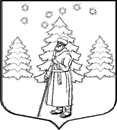 
СВИДЕТЕЛЬСТВОо регистрации территориального общественного самоуправления________________________________________________________________________________полное и (в случае, если имеется) сокращенное наименование территориальногообщественного самоуправления"____" ___________ 20 __ года  N ____________________
выдано на основании Постановления администрации Сусанинского сельского поселения Гатчинского муниципального района Ленинградской области от __.__.20__ г. № ______
                                                                                                   ________________/________________                                                                                                            подпись 
                                                   М.П.Приложение 4
к Порядку регистрации устава территориального общественного самоуправления в муниципальном образовании «Сусанинское сельское поселение»Форма реестра территориального общественного самоуправления (ТОС)N п/п Дата регистрации Устава ТОС и внесения изменений в Устав ТОС Регистрационный номер (номер удостоверения)Наименование ТОС (полное и сокращенное)Место нахождения исполнительного органа ТОС Ф.И.О., паспортные данные, должность лица, уполномоченного действовать от имени ТОС Срок полномочий лица, уполномоченного общим собрание ТОС (по Уставу) с указанием даты окончания срокаРоспись лица, уполномоченного общим собрание ТОС в получении удостоверения и зарегистрированного УставаИные сведения (в т.ч. о прекращении деятельности ТОС)